Publicado en España el 19/02/2019 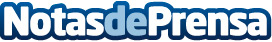 Ventajas y desventajas de una franquicia PitayaLa franquicia como modelo de negocios es sin duda una de las formas comerciales más extendidas y con mayor reconocimiento a nivel global en estos años. Se debe a que permite un rápido crecimiento, una disminución de riegos y el acceso a economías de escala, entre otros importantes beneficiosDatos de contacto:ALVARO GORDO951650484Nota de prensa publicada en: https://www.notasdeprensa.es/ventajas-y-desventajas-de-una-franquicia-pitaya Categorias: Franquicias Gastronomía Sociedad Emprendedores http://www.notasdeprensa.es